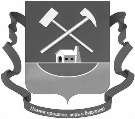 Муниципальное образование Гайский городской округ Оренбургской областиФИНАНСОВОЕ УПРАВЛЕНИЕ АДМИНИСТРАЦИИ ГАЙСКОГО ГОРОДСКОГО ОКРУГАП Р И К А З29.12.2018 г.                                                                                                    №  40                                 О внесении изменений и  дополнений               в приказ  от 29.12.2017г. № 44 «Об учетной   политике»	  Внести изменения и дополнения   в приказ  от 29.12.2017 г. № 44 «Об учетной политике»:1.  В разделе 1 «Организационные положения» п.1.18  изложить в новой редакции: «Признание событий после отчетной даты и отражение информации о них в отчетности осуществляется в соответствии с требованиями СГС "События после отчетной даты».2. Раздел 6 «Иные решения, необходимые для организации и ведения бухгалтерского учета» изложить в новой редакции:«6.1  В составе расходов будущих периодов на счете 1 401 50 000 "Расходы будущих периодов" отражаются расходы, связанные: -   выплатой отпускных;- с приобретением неисключительного права пользования нематериальными активами в течение нескольких отчетных периодов. Расходы на выплату отпускных, произведенные в отчетном периоде, относятся на финансовый результат текущего финансового года ежемесячно в размере, соответствующем отработанному периоду, дающему право на предоставление отпуска.Расходы на приобретение неисключительных прав пользования нематериальными активами, произведенные в отчетном периоде, относятся на финансовый результат текущего финансового года равномерно по 1/n за месяц в течение периода, к которому они относятся, где n - количество месяцев, в течение которых будет осуществляться списание.  Одновременно, при принятии к учету расходов на приобретение неисключительных прав пользования программным продуктом, полученное в пользование неисключительное право учитывается на забалансовом счете 01 «Имущество, полученное в пользование».6.2 Учет поступления в бюджет распределенных доходов, администрирование которых осуществляется соответствующим администратором доходов иного бюджета, а также как главным администратором доходов отражается финансовым органом, как администратором доходов  в ПП 1С (по смете Финуправления) (по сч.                     120551000,121002110, 121002120, 121002130, 120102140, 121002150, 121002180, 140110110,  140110120,  140110130,  140110140,   140101150,   1401180,   140140150) разово в  последний рабочий день каждого месяца бухгалтерской справкой ф.0504833.Бюджетные назначения (прогнозные показатели) по доходам на текущий год отражаются в учете только по ГАДБ 412 «Финансовое управление администрации Гайского городского округа». В бюджетном учете по смете Финуправления не  отражаются плановые показатели по непрогнозируемым доходам главных администраторов доходов иных бюджетов. Данные показатели представляются в отчетности вышеуказанных администраторов для последующей консолидации отчета об исполнении бюджета Гайского городского округа.	С целью консолидации отчета об исполнении бюджета Гайского городского округа при предоставлении отчетности главными администраторами доходов иных бюджетов показатели кассового поступления по доходам в учете Финуправления сторнируются на суммы, отраженные в представленной отчетности (бухгалтерской справкой ф.0504833)».3. В Приложении 12 «Порядок формирования и использования резервов предстоящих расходов» п. 1.8 изложить в новой редакции: Операции по формированию Резерва учреждения отражается в бухгалтерском учете в последний рабочий день квартала на следующий квартал, в соответствии с положениями Инструкций №  157н и № 162н.  На 1 квартал следующего за отчетным годом операции по формированию Резерва отражаются по мере предоставления сведений о количестве дней отпуска, подлежащего оплате в текущем году (до 15 января текущего года).4. Изменения в учетной политике распространить на отношения, возникшие с 1 января 2019 года. Начальник  Финансового  управления	администрации Гайского городского округа   	                           И.А. Солошенко